حسابداری شرکتهای سهامیشرکتهای سهامی: شرکتهایی که سرمایه ی آن به سهام مساوی تقسیم شده و مسئولیت سهامداران محدود به شد و به دو دسته تقسیم می شوند. 1- شرکت سهامی عام:شرکتی است که قسمتی از سرمایه به وسیله مؤسسین شرکت و قسمتی دیگر توسط مردم تأمین می شود.2- شرکت سهامی خاص:شرکتی است که تمامی سرمایه به وسیله مؤسسین تعهد و پرداخت می گردد. حداقل سرمایه برای تشکیل شرکت های سهامی عام000/000/5 ریال و برای سهامی خاص 000/000/1 ریال می باشد و حداقل اعضا برای تشکیل شرکت های سهامی عام 5 نفر و برای سهامی خاص 3 نفر می باشد. شرکت سهامی عام حق انتشار اوراق قرضه را دارند. ولی سهامی خاص حق چنین کاری را ندارند.1حسابداری تشکیل شرکت شرکت سهامی عام: برای این شرکت ها حداقل معادل  یا 20٪ سرمایه شرکت به وسیله مؤسسین شرکت تأمین می گردد که حداقل 35% آن باید در هنگام تشکیل شرکت پرداخت گردد و مابقی تعهد گردد که در این حالت بابت سرمایه گذاری مؤسسین ثبت زیر را می نویسیم. حساب بانکی شرکت سهامی در شرق تأسیس (معادل سرمایه پرداخت شده) Xx تعهد مؤسسین یا سهامداران (معادل سرمایه تعهد شده ) Xxبستانکار) سهام سرمایه (معادل سرمایه مؤسسه( xxدر هنگام پرداخت تعهد مؤسسین ثبت زیر را می نویسیم. بدهکار بانک xxبستانکار) تعهد مؤسسین Xx ثبت پرداخت هزینه های تأسیس: هزینه هایی که بابت راه اندازی شرکت پرداخت می شود. هزینه های تأسیس Xxحسابهای پرداختنی Xxهزینه های تأسیس جزء داراییهای ثابت نا مشهود در ترازنامه در دارائی ها نوشته می شود و طبق قانون تجارت ظرف مدت 10 سال باید مستهلک گردد. هنگامی که باقیمانده سهام به مردم واگذار شود. ثبت زیر را می نویسیم. (معادل سرمایه) | بدهکار) حساب بانکی شرکت سهامی در شرف تأسیس xxتعهد سهامداران xxبستانکار) سهام سرمایه Xx 2پرداخت بدهی سهامداران به شرکت:                                                           1-در صورتی که اعضا در موعد مقرر بدهی خود را پرداخت کنند. بانک xxتعهد سهامداران Xx2- در صورتی که بدهی خود را با تأخیر پرداخت کنند در این حالت مبلغی به عنوان جریمه دیرکرد از آنها دریافت می شود. بانک (معادل بدهی + جریمه ) Xx(بستانکار) تعهد سهامداران (معادل بدهی) Xx(بستانکار) در آمد جریمه دیر کرد (معادل جریمه) Xx 3- در صورتی که سهامداران بدهی خود را پرداخت نکنند سهام آنها توسط شرکت فروش رفته که پس از کسر بدهی و هزینه های فروش مابقی به حساب آنها وارد می شود. (بدهکار) بانک (قیمت فروش– هزینه) Xx  (بستانکار) تعهد سهامداران (معادل بدهی) Xx (بستانکار) در آمد جریمه دیر کرد (معادل جریمه) (بستانکار) حساب های پرداختنی xxدر هنگام پرداخت بدهی به سهامداران که سهام آنها به فروش رسید ثبت زیر را می نویسیم. (بدهکار) حسابهای پرداختنی Xxبانک xx3مثال:یک شرکت سهامی با سرمایه ای متشکل از 000/10 سهامی هزار ریالی به صورت زیر تشکیل شد.1/7 - مؤسسین شرکت 20٪ سرمایه شرکت را تعهد که 35% آن را نقدا پرداخت نمود. 10/7 - مبلغ 000/000/1 ریال توسط یکی از مؤسسین بابت هزینه های تأسیس پرداخت شد.15/7- باقیمانده سهام شرکت از طریق پذیره نویسی در اختیار عموم مردم گذاشته شد که %35 آن را نقدا پرداخت کرده اند. 30/7- اثاثه نامه شرکت به تصویب رسید و به دفاتر قانونی شرکت دریافت گردید. 15/8- بدهی شرکت به یکی از اعضا بابت هزینه های تأسیس پرداخت شد. 30/8- دارندگان 6000 سهام در مهلت مقرر بدهی خود را به شرکت پرداخت کرده اند.30/9- دارندگان 1000 سهام پس از یک ماه تأخیر با پرداخت000/200ریال جریمه خرید کرد بدهی خود را پرداخت نمود. 30/10- دارندگان باقی سهام به شرکت مراجعه نکردند و شرکت سهام آنها را به قیمت هر سهام 1500 ریال پس از پرداخت000/50 ریال هزینه کارمزد به فروش رسانده و مبلغ 000/150ریال به عنوان جریمه دیر کرد به آنها اختصاص داد.مطلوب است ثبت فعالیت های فوق در دفاتر شرکت سهامی. 1) بانک شرکت سهامی در شرف تأسیس 000/700تعهد مؤسسین000/300/1(بستانکار) سهام سرمایه000/000/2کل سرمایه شرکت    000/000/10  سرمایه‌ مؤسسین‌ ٠٠٠/٠٠٠/٢ =%٢٠×٠٠٠/٠٠٠/١٠سرمایه‌ پرداخت‌ شده ٠٠٠/٧٠٠ =%٣٥ ×٠٠٠/٠٠٠/٢تعهد شده ٠٠٠/٣٠٠ /١٠٠٠/٧٠٠ ٠٠٠/٠٠٠/٢2) ١٠/٧ - هزینه‌ تأسیس‌ ٠٠٠/٠٠٠/١ (بستانکار) حسابهاي پرداختنی‌ ٠٠٠/٠٠٠/١٣) ١٥/٧ - بانک‌ شرکت‌ سهامی‌ در شرف تأسیس‌ ٠٠٠/٨٠٠/٢ تعهد مؤسسین‌ ٠٠٠/٢٠٠/٥(بستانکار) سهام سرمایه‌ ٠٠٠/٠٠٠/٨باقی‌مانده سهام شرکت‌ ٠٠٠/٠٠٠/ ٨ ٠٠٠/٠٠٠/٢ ٠٠٠/٠٠٠/١٠سرمایه‌ پرداخت‌ شده      000 /800/2 = %35 ×000/000/8سرمایه‌ تعهد شده           000 /200/5= 000/800/2-000/000/8٣٠/٧ - درهنگام تصویب‌ اساسنامه‌ و دریافت‌ دفاتر قانونی‌ کلیه‌ حسابهاي دفاتر مؤسسـین‌ ماندهگیري شده و به‌ حساب دفاتر قانونی‌ انتقال داده می‌شود.بانک‌ ٠٠٠/٥٠٠/٣ تعهد سهامداران ٠٠٠/٥٠٠/٦هزینه‌ تأسیس‌ ٠٠٠/٠٠٠/١(بستانکار) سهام سرمایه‌ ٠٠٠/٠٠٠/١٠حسابهاي پرداختنی‌ ٠٠٠/٠٠٠/١(بابت‌ تصویب‌ اساسنامه‌ شرکت‌)١٥/٨ - حسابهاي پرداختنی‌٠٠٠/٠٠٠/١(بستانکار) بانک‌ ٠٠٠/٠٠٠/١٣٩٠٠٠٠٠ = %٦٥ ×١٠٠٠×٦٠٠٠٣٠/٨ - بانک‌ ٠٠٠/٩٠٠/٣ (بستانکار) تعهد سهامداران ٠٠٠/٩٠٠/٣(بابت‌ پرداخت‌ بدهی‌ به‌ سهامداران )٠٠٠/٩٠٠/ ٣ = %٦٥ ×١٠٠٠×٦٠٠٠(از ٦٥% ، ٣٥%آن قبلاً پرداخت‌ شده)٣٠/٩ - بانک‌  ٠٠٠ /٨٥٠(بستانکار) تعهد سهامداران ٠٠٠/٦٥٠درآمد جریمه‌ دیرکرد  ٠٠٠/٢٠٠(بابت‌ پرداخت‌ قسمتی‌ از بدهی‌ سهامداران شرکت‌)بدهی‌ ٠٠٠/٦٥٠ =%٦٥ ×١٠٠٠×١٠٠٠مبلغ‌ پرداختنی‌ ٠٠٠/٨٥٠ ٠٠٠/٢٠٠ ٠٠٠/٦٥٠٣٠/١٠ - بانک‌ ٠٠٠/٤٥٠/٤ (بستانکار) جریمه‌دیرکرد ٠٠٠/١٥٠تعهد سهامداران ٠٠٠/٩٥٠/١ حسابهاي پرداختنی‌ ٠٠٠/٣٥٠/٢(بابت‌ فروش باقی‌مانده سهام) باقی‌مانده سهام اعضا ٣٠٠٠  (١٠٠٠٦٠٠٠) ٠٠٠/١٠مبلغ‌ بدهی‌ ٠٠٠/٩٥٠/١= ٦٥× %١٠٠٠×٠٠٠/ ٣قیمت‌ فروش ٠٠٠/٥٠٠/٤ ١٥٠٠٣٠٠٠فروش ناخالص‌ ٠٠٠/٤٥٠/٤ ٠٠٠/٥٠ ٠٠٠/٥٠٠/٤نکته‌:جریمه‌ + بدهی‌ = مبلغ‌ دریافتنی‌ مدت تأخیر × نرخ جریمه‌ × مبلغ‌ بدهی‌ = جریمه‌                                                                 12   از نظر حقوق سهامداران سهام، به‌ دو دسته‌ تقسیم‌ می‌شوند:١- سهام عادي:سهامی‌ است‌ که‌ دارندگان هر یک‌ از سهامداران داده می‌شود و فاقد هرگونه‌ امتیاز خاص می‌باشد و به‌ عنوان مالکین‌ شرکت‌ محسوب می‌شوند.٢- سهام ممتاز:سهامی‌ است‌ که‌ نسبت‌ به‌ دارندگان سهام عادي، داراي امتیازات ویژهاي بوده ازجمله‌: ١) داشتن‌ سود ثابت‌ سالانه‌ ٢) حق‌ اولویت‌ در دریافت‌ سود3) حق‌ اولویت‌ در دریافت‌ دارائی‌هاي شرکت‌ در هنگام انحلال4) داشتن‌ حق‌ رأي بیشترعلاوه بر مزایاي فوق ممکن‌ است‌ به‌ موجب‌ اساسنامه‌ شرکت‌ امتیازاتی‌ همچون:١) حق‌ مشارکت‌ در باقیمانده سود ٢) حق‌ سود معوق یا سود انباشته‌ به‌ سهامداران ممتاز داده می‌شود.- انواع قیمت‌ سهام: 1- قیمت‌ اسمی‌: قیمتی‌ که‌ روي هر ورقه‌ سهام درجه‌ شده باشد. ضمناً سهام سرمایه‌ به‌ قیمت‌ اسمی‌ در دفـاتر و ترازنامه‌ نوشته‌ می‌شود. ٢- قیمت‌ فروش یا بازار: به‌ قیمت‌ خرید و فروش سهام در بازار بورس را قیمت‌ فـروش یـا قیمت‌ بازار گویند. ١- انتشارات سهام عادي و سهام ممتاز: هنگامی‌ که‌ سهام منتشر می‌شود ٢ حالت‌ وجود دارد. ١) اگر سهام به‌ طور نقد به‌ فروش رسد. (بدهکار) بانک‌ (معادل قیمت‌ فروش) ××یا کسر سهام عادي یا ممتاز ×× (بستانکار) سهام عاديیا ممتاز (قیمت‌ اسمی‌) ×× یا صرف سهام عادي یا ممتاز ××اگر قیمت‌ فروش از قیمت‌ اسمی‌ بالاتر باشد صرف سهام وجود دارد. اگر قیمت‌ فروش از قیمت‌ اسمی‌ کمتر باشد کسر سهام وجود دارد.٢- اگر سهام به‌ طور نقد و غیرنقدي به‌ فروش رسد: (بدهکار) بانک‌ (معادل فروش نقدي) ×× تعهدسهامداران (معادل فروش نسیه‌) ×× کسر سهام عادي یا ممتاز  ××(بستانکار) (معادل قیمت‌ اصلی‌) سهام عادي یا ممتاز ×× صرف سهام عادي یاممتاز ××٣- انتشار سهام و دریافت‌ دارائی‌هاي غیرنقدي: (بدهکار) دارائی‌ها (معادل قیمت‌ ارزیابی‌) ××کسر سهام عادي یا ممتاز ×× (بستانکار) سهام عادي یا ممتاز (معادل قیمت‌ اسمی‌) ××صرف سهام عادي یا ممتاز ×× انتشار سهام بدون مبلغ‌ اسمی‌ و کمتر از مبلغ‌ اسمی‌ در ایران مجاز نیست‌.مثال:یک‌ شرکت‌ سـهامی‌ ٠٠٠/٥ سـهم‌ عـادي ٠٠٠/٢ ریـالی‌ و دو هـزار سـهم‌ ممتـاز ٢٠٠٠ریالی‌ با بهره ١٠% (سالانه‌ دریافت‌ مـی‌کنـد و موقـع‌ خریـد و فـروش کـاري بـه‌ ایـن‌ ١٠% ندارد).1-تعداد ٣٠٠٠ سهم‌ عادي را به‌ قیمت‌ هر سهم‌ ٢٥٠٠ریال نقـداً بـه‌ فـروش رسـانده است‌.2- باقیمانده سهام عادي به‌ قیمت‌ هر سهم‌ ١٨٠٠ ریال به‌ فـروش رسـیده کـه‌ ٤٠% آن نقداً و مابقی‌ پذیره نویسی‌ می‌باشد.3- تعداد ١٥٠٠ سهم‌ ممتاز به‌ قیمت‌ هـر سـهم‌ ٢٠٠/٢ریـال نقـداً بـه‌ فـروش رسـیده است‌.4- مابقی‌ سهام ممتاز منتشر گردید و در مقابـل‌ آن اثاثـه‌اي بـر مبلـغ‌ ٠٠٠/٩٥٠ ریـال دریافت‌ گردید مطلـوب اسـت‌ ثبـت‌ فعالیـت‌هـاي فـوق در دفتـر روزنامـه‌ عمـومی‌ شرکت‌.(١) بانک‌ ٠٠٠/٥٠٠/٧ (بستانکار) سهام عادي ٠٠٠/٠٠٠/٦صرف سهام ٠٠٠/٥٠٠/١ (انتشار سهام عادي به‌ طور نقد بالاتر از قیمت‌اسمی‌)قیمت‌ فروش ٠٠٠/٥٠٠/ ٧ ٢٥٠٠٣٠٠٠قیمت‌ اسمی‌ ٠٠٠/٠٠٠/ ٦ ٢٠٠٠٣٠٠ صرف سهام ٠٠٠/٥٠٠/١٠٠٠/٠٠٠/ ٦ ٠٠٠/٥٠٠/ ٧(بستانکار) سهام عادي ٠٠٠/٠٠٠/٤ (انتشار سهام عادي به‌ طور نقد و نسیه‌ کمتر از قیمت‌ اسمی‌)باقی‌مانده سهم‌ عادي   2000=3000-5000قیمت فروش 000/600/3 = 1800× 2000قیمت اسمی 000/000/4 = 200 × 200کسر سهام 000/400- = 000/000/4 -	000/600/3 – 2000فروش نقدی 000/440/1 = %40 × 000/600/3فروش نسیه 000/160/2 = 000/440/1 – 000/600/3(٣) بانک‌ ٠٠٠/٣٠٠/٣ (بستانکار) سهام ممتاز ٠٠٠/٠٠٠/٣ صرف سهام ٠٠٠/٣٠٠ (انتشارسهام ممتاز به‌ طور نقد بالاتر از قیمت‌ اسمی‌)قیمت‌ فروش ٠٠٠/٣٠٠ / ٣ ٢٠٠/٢١٥٠٠قیمت‌ اسمی‌ ٠٠٠/٠٠٠/ ٣ ٢٠٠٠١٥٠٠ صرف سهام ٠٠٠/٣٠٠ ٠٠٠/٠٠٠/ ٣ ٠٠٠/٣٠٠ / ٣(٤) اثاثه‌ ٠٠٠/٩٥٠ کسرسهام ممتاز٠٠٠/٥٠(بستانکار) سهام ممتاز ٠٠٠/٠٠٠/١ (انتشار سهام و دریافت‌ اثاثه‌) باقی‌مانده سهام ممتاز ٥٠٠ ١٥٠٠٢٠٠٠قیمت‌ اسمی‌ ٠٠٠/٠٠٠/١٢٠٠٠٥٠٠قیمت‌ فروش ٠٠٠/٩٥٠ ٥٠٠ ٠٠٠/٠٠٠/1کسر سهام ممتاز ٠٠٠/٥٠ ٠٠٠/٠٠٠/١٠٠٠/٩٥٠نحوه تقسیم‌ سود و زیان در شرکت‌هاي سهامی‌:در شرکت‌هاي سهامی‌ روشهاي مختلفی‌ براي تقسیم‌ سود و زیان بین‌ سـهامداران ممتـاز و سهامداران عادي وجود دارد.(روش اول) داشتن‌ سود ثابـت‌ سـالانه‌ بـراي سـهام ممتـاز بـدون حـق‌ انباشـته‌ و بـدون حـق‌ مشارکت‌ در باقی‌مانده سود. دو مرحله‌ دارد.١) اختصاص سود ثابت‌ سالانه‌ به‌ سهامداران ممتاز٢) اختصاص باقی‌مانده سود به‌ سهامداران عادي(روش دوم) :داشتن‌ سود ثابت‌ سالانه‌ براي سهام ممتاز با حق‌ انباشته‌ و بدون حق‌ مشارکت‌ در باقی‌مانـده سود.١) اختصاص سود انباشته‌ و معوق براي سهامداران ممتاز٢) اختصاص سود ثابت‌ سالانه‌ براي سهامداران ممتاز3) اختصاص باقی‌مانده سود پـس‌ از کسـر مراحـل‌ ١ و ٢ از کـل‌ سـود بـه‌ سـهامداران عادي.(روش سوم) :داشتن‌ سود ثابت‌ سالانه‌ براي سهام ممتاز بدون حق‌ انباشته‌ و با حق‌ مشارکت‌ در باقی‌مانـده سود1) اختصاص سود ثابت‌ سالانه‌ به‌ سهامداران ممتاز٢) اختصاص سود ثابت‌ سالانه‌ به‌ سهامداران عادي بر اساس نرخ سود سهام ممتاز.3) باقیمانده سود را بر اساس ارزش اسمی‌ سهام بین‌ سهامداران ممتـاز و عـادي تقسـیم‌ می‌کنیم‌.(روش چهارم) :داشتن‌ سود ثابت‌ سالانه‌ با حق‌ انباشته‌ و با حق‌ مشارکت‌ در باقیمانده سود براي سهامممتاز. ١) اختصاص سود معوق به‌ سهامداران ممتاز ٢) اختصاص سود ثابت‌ سالانه‌ به  سهامداران ممتاز.3) اختصاص سود ثابت‌ سالانه‌ به‌ سهامداران عادي بر اساس نرخ سود سهام ممتاز. ٤) تقسیم‌ باقیمانده سود بر اساس ارزش اسمی‌ سهام بین‌ سهامداران ممتاز و عادي.مثال:در یک‌ شرکت‌ سهامی‌ ٤٠٠٠ سهم‌ ممتاز هزار ریالی‌ بـا بهـره ١٠% و ٦٠٠٠ سـهم‌ عـادي١٠٠٠ ریالی‌ وجود دارد.طی‌ سالهاي ٨١ و ٨٢ هیچگونه‌ سودي به‌ سهامداران پرداخت‌ نشـده اسـت‌ سـود خـالص‌ شرکت‌ در سال ٨٣ معادل ٠٠٠/٠٠٠/٥ ریال بوده به‌ روشهاي چهارگانه‌ سود هر یک‌ از سهامداران ممتاز را حساب کنید.١) داشتن‌ سود ثابت‌ سالانه‌ بدون حق‌ انباشته‌ و بدون حق‌ مشارکت‌ در باقی‌مانده سود.ارزش سهام ممتاز 40001000 4/000/000سود ثابت‌ سالانه‌ ممتاز ٠٠٠/٤٠٠  %١٠٠٠٠/٠٠٠/٤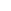 سود سهام عادي 5/000/000400/000 4/ 600/000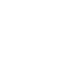 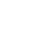 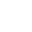 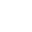 (٢) بانک٠٠٠/٤٤٠/١(٢) بانک٠٠٠/٤٤٠/١(٢) بانک٠٠٠/٤٤٠/١(٢) بانک٠٠٠/٤٤٠/١تعهد سهامداران٠٠٠/١٦٠/٢تعهد سهامداران٠٠٠/١٦٠/٢کسر سهام٠٠٠/٤٠٠کسر سهام٠٠٠/٤٠٠شرحسودسهام ممتازسود سهام عادیجمع1)داشتن سود ثابت سالانه ممتاز000/400000/4002) باقیمانده سود سهام عادي000/600/4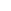 000/600/4جمع‌000/400000/600/4000/000/51- داشتن‌ سود ثابت‌ سالانه‌ با حق‌ انباشته‌ و بدون حق‌ مشارکت‌1- داشتن‌ سود ثابت‌ سالانه‌ با حق‌ انباشته‌ و بدون حق‌ مشارکت‌1- داشتن‌ سود ثابت‌ سالانه‌ با حق‌ انباشته‌ و بدون حق‌ مشارکت‌1- داشتن‌ سود ثابت‌ سالانه‌ با حق‌ انباشته‌ و بدون حق‌ مشارکت‌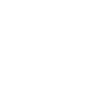 شرحشرحســـود ســـهامســــود ســــهامجمع‌جمع‌شرحشرحســـود ســـهامســــود ســــهامجمع‌جمع‌ممتازعادي١) اختصاص سود معوق به‌ سهام ممتاز١) اختصاص سود معوق به‌ سهام ممتاز٠٠٠/٨٠٠٠٠٠/٨٠٠٠٠٠/٨٠٠١) اختصاص سود معوق به‌ سهام ممتاز١) اختصاص سود معوق به‌ سهام ممتاز٠٠٠/٨٠٠٠٠٠/٨٠٠٠٠٠/٨٠٠٢) سود سالانه‌ سهام ممتاز٢) سود سالانه‌ سهام ممتاز٠٠٠/٤٠٠٠٠٠/٤٠٠٠٠٠/٤٠٠٢) سود سالانه‌ سهام ممتاز٢) سود سالانه‌ سهام ممتاز٠٠٠/٤٠٠٠٠٠/٤٠٠٠٠٠/٤٠٠٣) باقیمانده سود به‌ سهامداران عادي٣) باقیمانده سود به‌ سهامداران عادي٠٠٠/٨٠٠/٣٠٠٠/٨٠٠/٣٠٠٠/٨٠٠/٣٣) باقیمانده سود به‌ سهامداران عادي٣) باقیمانده سود به‌ سهامداران عادي٠٠٠/٨٠٠/٣٠٠٠/٨٠٠/٣٠٠٠/٨٠٠/٣جمع‌جمع‌٠٠٠/٢٠٠/١٠٠٠/٨٠٠/٣٠٠٠/٠٠٠/٥٠٠٠/٠٠٠/٥جمع‌جمع‌٠٠٠/٢٠٠/١٠٠٠/٨٠٠/٣٠٠٠/٠٠٠/٥٠٠٠/٠٠٠/٥